02.04.2021В РОССТАТЕ РАССКАЗАЛИ, 
КАК ПРОЙДЕТ ПЕРЕПИСЬ 
НА «ГОСУСЛУГАХ»Заместитель руководителя Росстата Павел Смелов рассказал 
о процедуре прохождения всероссийской переписи на портале госуслуг. По его словам, никаких всплывающих окон 
или «подсказок» при заполнении анкеты появляться не будет.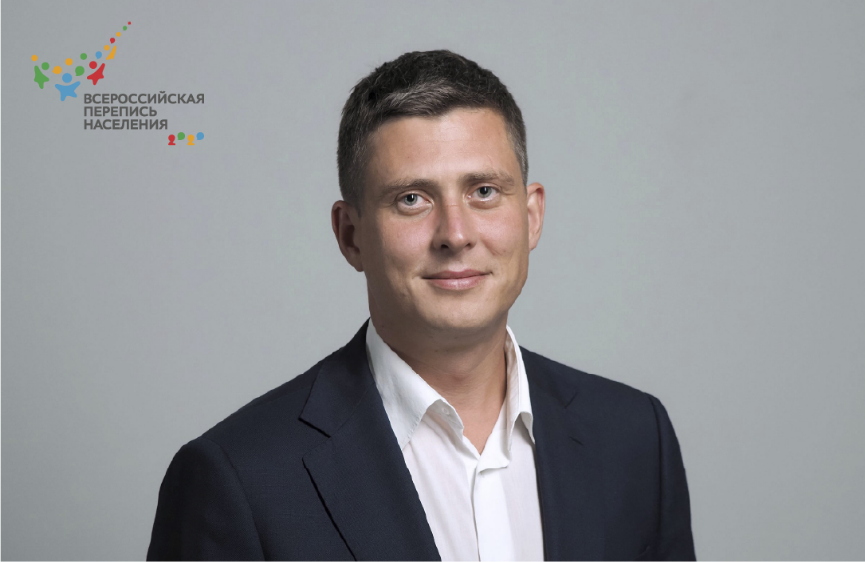 «Ответы на вопросы о национальной принадлежности и языках будут записываться именно так, как укажет переписываемый. Никаких предварительных списков, «всплывающих подсказок» при заполнении на портале «Госуслуги», каких-либо иных попыток помочь сформулировать ответ не будет. Кроме того, 
в соответствии со статьей 26 Конституции страны, переписываемый может отказаться от ответа на этот вопрос. Но я надеюсь, что этим правом воспользуются немногие», — сказал Смелов.Он напомнил, что в переписной лист для постоянных жителей страны включены следующие вопросы: национальная принадлежность, родной язык, владение и пользование русским языком, владение и пользование иными языками.Ранее, 30 марта, президент России Владимир Путин поручил Росстату и Генпрокуратуре «обеспечить при проведении переписи неукоснительное соблюдение конституционного права людей на свободное волеизъявление 
при определении своей национальности», а также жестко пресекать любые попытки давления и дискриминации по этническим признакам. Он выразил надежду, что СМИ и профильным ведомствам удастся донести до людей важность этого события, потому что в зависимости от того, насколько корректно и объективно будут собраны данные, настолько мы сможем более точно формулировать наши задачи и цели развития.Медиаофис Всероссийской переписи населенияmedia@strana2020.ruwww.strana2020.ru+7 (495) 933-31-94https://www.facebook.com/strana2020https://vk.com/strana2020https://ok.ru/strana2020https://www.instagram.com/strana2020youtube.comТерриториальный орган Федеральной службы государственной статистики по Челябинской областиhttps://chelstat.gks.ru/p74@gks.ru8 (351) 265-58-19, (351) 214-63-00 доб. 3011